SCHEDA PRENOTAZIONE PET/CT MIOCARDICA CON 18F-FDG COGNOME e NOME …………..…………………………………………………………………………………………………………………………………Nato/a il …......../…......../……...…. a …………….………………………….…………………………………C.F.………………………………………Residente a ……………….………………...... Via …………………………….…….…….....………………………………………………………………TEL ……..…………….......…………..……...…email……………………………………………………..………codice esenzione………………….Provenienza : 	□ Ricoverato/Reparto ………………….………                     □ EsternoMEDICO INVIANTE ………………………………….……………... TEL …..….……………………………………………email …..…………………QUESITO CLINICO: 	□ vitalità 	 □ endocardite		□ infezione ICD/PM	 □ Altro……………………………………………………………………………………………………………………………………………………………………………...………………………………………………………………………………………………………………………………………………………………………………Chirurgia cardiaca……………………………………………………………………………………………………………………………………………………Ha avuto episodi di dolore al petto?  □ No  □ Si          	Ha avuto un infarto miocardico?  □ No    □ Si        PCTA (angioplastica):    □  No  □  Si       	CABG (BY-PASS):   □ No   □  Si	Stenosi carotidee:   □  No     □  SiICD:   □  No   □  Si  (data:…..)                  PMK:  □ No  □   Si 	(data:…..)	LVAD:  □ No  □   Si   (data:…….)VES:		PCR:		Procalcitonina:		Leucociti:		Emocolture:Diabete:   □  No    □  Si   			Terapia: 		Data precedenti esami PET-CT e/o TCe/o RM e/o SCINTIGRAFIA MIOCARDICA ……………………………………...……………...ECOCARDIOGRAMMA/ECOCARDIOG. TRANSESOFAGEO………………………………………………………………………………………....Terapia in corso:Paziente:  □ DEAMBULANTE		 □ IN CARROZZINA			 □ BARELLAPESO PAZIENTE(KG)				ALTEZZA PAZIENTE(CM)NB. ALLEGARE AL PRESENTE MODULO LA COPIA DELL’ IMPEGNATIVA PRESCRITTA PER FARE QUESTO ESAMENB. ALLEGARE AL PRESENTE MODULO COPIA DI TUTTA LA RECENTE DOCUMENTAZIONE CLINICA: PER ES: RELAZIONE CLINICA/LETTERA DI DIMISSIONE; REFERTI DELLE INDAGINI DIAGNOSTICHE PIU’RECENTI INERENTI LA PATOLOGIA IN ESAME, COME TC, RM, SCINTIGRAFIA MIOCARDICA; ECOCARDIOGRAFIA							Firma ………………………………………………………………………………FAC-SIMILE IMPEGNATIVA CORRETTA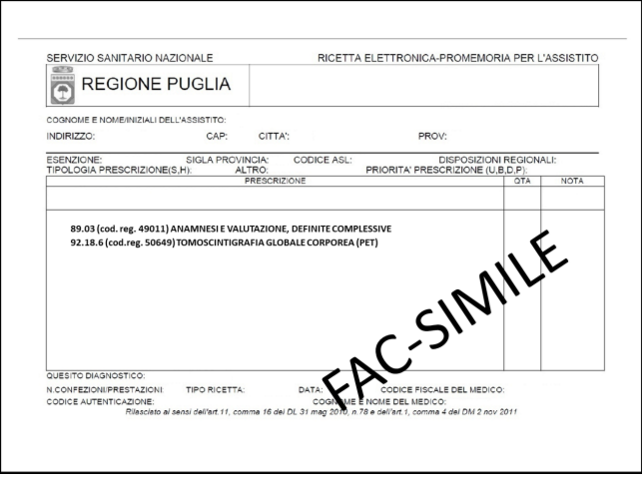 